Сумська міська радаVIІІ СКЛИКАННЯ   XII СЕСІЯРІШЕННЯвід 27 жовтня 2021 року № 2155-МРм. СумиРозглянувши звернення громадянина, надані документи, відповідно до статей 12, 118 Земельного кодексу України, статті 50 Закону України «Про землеустрій», частини четвертої статті 15 Закону України «Про доступ до публічної інформації», враховуючи протокол засідання постійної комісії з питань архітектури, містобудування, регулювання земельних відносин, природокористування та екології Сумської міської ради від 16.09.2021 № 34, керуючись пунктом 34 частини першої статті 26 Закону України «Про місцеве самоврядування в Україні», Сумська міська рада ВИРІШИЛА:Відмовити Вєтрову Владиславу Олександровичу  в наданні дозволу на розроблення проекту землеустрою щодо відведення земельної ділянки у власність за адресою: м. Суми, вул. Юрія Вєтрова, біля буд. № 13, орієнтовною площею 0,0100 га для будівництва індивідуального гаражу у зв’язку з невідповідністю містобудівній документації, а саме – Плану зонування території міста Суми, затвердженого рішенням Сумської міської рали від 06.03.2013 № 2180-МР, оскільки земельна ділянка знаходиться на території виробничої зони – в функціональній зоні підприємств V класу  шкідливості В-5, яка визначена для розміщення виробничих об’єктів, де переважними видами використання даної зони розміщення індивідуальних гаражів не передбачено.Сумський міський голова                                                    Олександр ЛИСЕНКОВиконавець: Клименко Юрій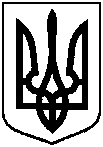 Про відмову в наданні Вєтрову Владиславу Олександровичу  дозволу на розроблення проекту землеустрою щодо відведення земельної ділянки у власність за адресою: м. Суми,  вул. Юрія Вєтрова, біля буд. № 13, орієнтовною площею 0,0100 га